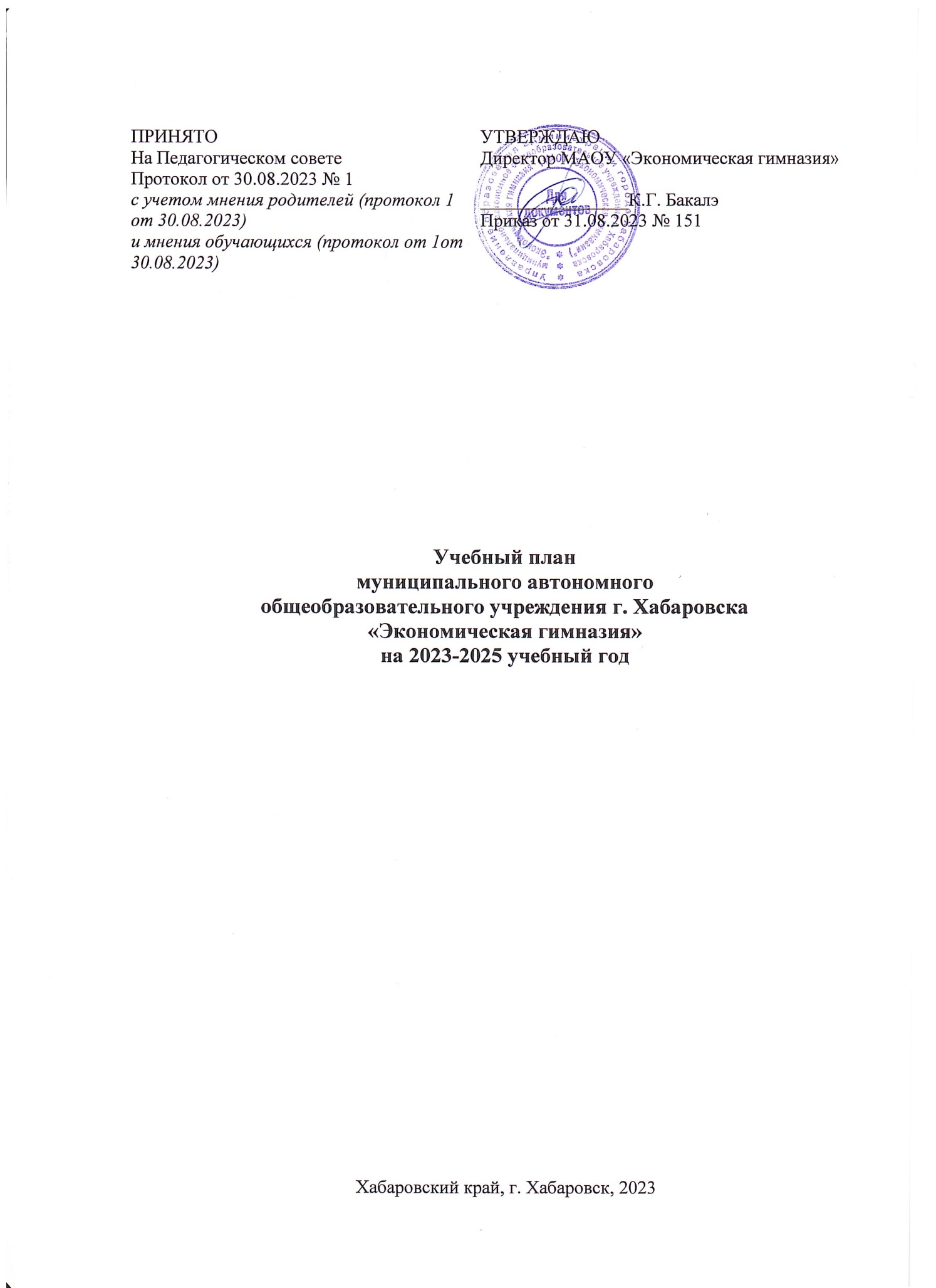 Учебный планмуниципального автономногообщеобразовательного учреждения г. Хабаровска«Экономическая гимназия»  на 2023-2025 учебный годХабаровский край, г. Хабаровск, 2023ПОЯСНИТЕЛЬНАЯ ЗАПИСКА Учебный план среднего общего образования муниципального автономного  общеобразовательного учреждения г. Хабаровска    «Экономическая гимназия» (далее - учебный план) для 10-11 классов, реализующих основную образовательную программу основного общего образования, соответствующую ФГОС ООО (приказ Министерства просвещения Российской Федерации от 31.05.2021 № 287 «Об утверждении федерального государственного образовательного стандарта основного общего образования»), фиксирует общий объём нагрузки, максимальный объём аудиторной нагрузки обучающихся, состав и структуру предметных областей, распределяет учебное время, отводимое на их освоение по классам и учебным предметам.Учебный план является частью образовательной программы МАОУ  «Экономическая гимназия», разработанной в соответствии с ФГОС основного общего образования, с учетом Федеральной образовательной программой основного общего образования, и обеспечивает выполнение санитарно-эпидемиологических требований СП 2.4.3648-20 и гигиенических нормативов и требований СанПиН 1.2.3685-21.Учебный год в Муниципальное бюджетное общеобразовательное учреждение   «Экономическая гимназия»начинается 01 сентября и заканчивается 30 мая ежегодно.Продолжительность учебного года в 10 классе составляет 34 учебные недели, в 11 классе - 33 недели. Учебные занятия для учащихся 10-11 классов проводятся по6-ти дневной учебной неделе.Максимальный объем аудиторной нагрузки обучающихся в неделю составляет  37 часов. В 10а классе 2023 года приема реализуются программы социльно - экономического и технологического (инженерного) профилей. Учебный план состоит из двух частей — обязательной части и части, формируемой участниками образовательных отношений. Обязательная часть учебного плана определяет состав учебных предметов обязательных предметных областей. Часть учебного плана, формируемая участниками образовательных отношений, обеспечивает реализацию индивидуальных потребностей обучающихся. Время, отводимое на данную часть учебного плана внутри максимально допустимой недельной нагрузки обучающихся, может быть использовано: на проведение учебных занятий, обеспечивающих различные интересы обучающихся. В Муниципальное бюджетное общеобразовательное учреждение   «Экономическая гимназия»языком обучения является русский язык.При изучении предметов иностранный язык (английский), информатика, физическая культура, отдельные элективные курсы осуществляется деление учащихся на подгруппы.Промежуточная аттестация–процедура, проводимая с целью оценки качества освоения обучающимися части содержания(оценивание по триместру) или всего объема учебной дисциплины за учебный год (годовое оценивание).Промежуточная/годовая аттестация обучающихся за триместр осуществляется в соответствии с календарным учебным графиком.Все предметы обязательной части учебного плана оцениваются по триместрам. Предметы из части, формируемой участниками образовательных отношений, являются безотметочными и оцениваются «зачет» или «незачет» по итогам триместра. Промежуточная аттестация проходит на последней учебной неделе триместра. Формы и порядок проведения промежуточной аттестации определяются «Положением о формах, периодичности и порядке
текущего контроля успеваемости и промежуточной аттестации обучающихся Муниципальное бюджетное общеобразовательное учреждение   «Экономическая гимназия».Освоение основной образовательной программ основного общего образования завершается итоговой аттестацией.Нормативный срок освоения основной образовательной программы основного общего образования составляет 2 года.Учебный план 10 «А» класса МАОУ «Экономическая гимназия» социально- экономического профиля (вариант 1)  на 2023-2025 учебные годы Учебный план  10 «А» класса МАОУ «Экономическая гимназия» технологического (инженерного ) профиля( вариант 1) на 2023-2025 учебные годы ПРИНЯТО На Педагогическом советеПротокол от 30.08.2023 № 1с учетом мнения родителей (протокол 1 от 30.08.2023)и мнения обучающихся (протокол от 1от 30.08.2023)УТВЕРЖДАЮДиректор МАОУ «Экономическая гимназия»                                                                                    ________________К.Г. БакалэПриказ от 31.08.2023 № 151 Предметная областьУчебные предметыУровень Число недельных часов.Число недельных часов.Предметная областьУчебные предметыУровень 10 класс2023-2024 учебный год11 класс 2024-2025 учебный годОбязательная частьОбязательная частьОбязательная частьОбязательная частьОбязательная частьРусский язык и литература1.Русский языкБ22Русский язык и литература2. ЛитератураБ33Математика и информатика 3. алгебра и начала математического анализаУ44Математика и информатика 4. ГеометрияУ33Математика и информатика 5. Вероятность и статистикаУ11Математика и информатика 6. ИнформатикаБ11Иностранные языки7. Иностранный язык (английский)Б33Естественные науки8. ХимияБ11Естественные науки9. ФизикаБ22Естественные науки10. БиологияБ11Общественные науки11.История Б22Общественные науки12. ГеографияБ11Общественные науки13.ОбществознаниеУ44Физическая культура, экология и основы безопасности жизнедеятельности  14. Физическая культураБ22Физическая культура, экология и основы безопасности жизнедеятельности 15. Основы безопасности жизнедеятельностиБ11Индивидуальный  итоговый проект1Итого3231Часть, формируемая участниками образовательных отношенийЧасть, формируемая участниками образовательных отношенийЧасть, формируемая участниками образовательных отношенийЧасть, формируемая участниками образовательных отношенийЧасть, формируемая участниками образовательных отношенийПредметы и курсы по выборуДеловой английский Биология за страницами учебникаХимия "Эссе как жанр литературного произведения и вид творческой работы"Решение сложных задач по математике1112-11112Итого 3737Предметная областьПредметная областьУчебные предметыУровень Число недельных часов.Число недельных часов.Предметная областьПредметная областьУчебные предметыУровень 10 класс2023-2024 учебный год11 класс 2024-2025 учебный годОбязательная частьОбязательная частьОбязательная частьОбязательная частьОбязательная частьОбязательная частьРусский язык и литература1.Русский язык1.Русский языкБ22Русский язык и литература2. Литература2. ЛитератураБ33Математика и информатика 3. алгебра и начала математического анализа3. алгебра и начала математического анализаУ44Математика и информатика 4. Геометрия4. ГеометрияУ33Математика и информатика 5. Вероятность и статистика5. Вероятность и статистикаУ11Математика и информатика 6. Информатика6. ИнформатикаБ11Иностранные языки7. Иностранный язык (английский)7. Иностранный язык (английский)Б33Естественные науки8. Химия8. ХимияБ11Естественные науки9. Физика9. ФизикаУ55Естественные науки10. Биология10. БиологияБ11Общественные науки11.История 11.История Б22Общественные науки12. География12. ГеографияБ11Общественные науки13.Обществознание13.ОбществознаниеБ22Физическая культура, экология и основы безопасности жизнедеятельности  14. Физическая культура 14. Физическая культураБ22Физическая культура, экология и основы безопасности жизнедеятельности 15. Основы безопасности жизнедеятельности15. Основы безопасности жизнедеятельностиБ11Индивидуальный  итоговый проектИндивидуальный  итоговый проект1Итого3332Часть, формируемая участниками образовательных отношенийЧасть, формируемая участниками образовательных отношенийЧасть, формируемая участниками образовательных отношенийЧасть, формируемая участниками образовательных отношенийЧасть, формируемая участниками образовательных отношенийЧасть, формируемая участниками образовательных отношенийПредметы и курсы по выборуЭссе как жанр литературного произведения Основы программированияЧерчениеРешение сложных задач по математикеЭссе как жанр литературного произведения Основы программированияЧерчениеРешение сложных задач по математике211-1112Итого 3737